INFORMACJA Z OTWARCIA OFERTNr postępowania: RI.271.1.21.2021Budowa sieci wodociągowej - przesyłowej z m. Drezdenko do m. Kosin oraz budowa sieci wodociągowej w m. KarwinZgodnie art. 222 ust. 5  ustawy z 11 września 2019 r. - Prawo zamówień publicznych (Dz. U. z 2021 r. poz. 1129)  zamawiający udostępnia informację z otwarcia ofert.Do upływu terminu składania ofert,  złożono następujące oferty: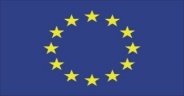         EUROPEJSKI  FUNDUSZ  ROLNY                         NA  RZECZ      ROZWOJU  OBSZARÓW  WIEJSKICH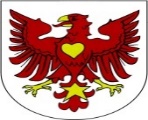 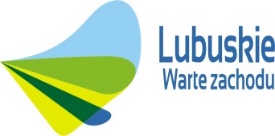 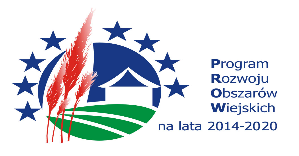 ATA-TECHNIK Spółka z ograniczoną odpowiedzialnością Spółka Komandytowo – Akcyjna   Osiedle Cechowe 31, 64-840 Budzyń  Części I zamówienia  – Budowa sieci wodociągowej - przesyłowej z m. Drezdenko do m. Kosin cena brutto oferty: 923 800,21 zł,oferowany okres gwarancji i rękojmi za wady – 5 lat,Części II zamówienia  – Budowa sieci wodociągowej w m. Karwincena brutto oferty: 2 744 631,07 zł,oferowany okres gwarancji i rękojmi za wady – 5 lat,Przedsiębiorstwo Produkcyjno-Usługowe „SANBUD” Sp. z o.o.  ul. Cicha 1, 66-400 Gorzów Wlkp. Części I zamówienia  – Budowa sieci wodociągowej - przesyłowej z m. Drezdenko do m. Kosin cena brutto oferty: 612 540,00 zł,oferowany okres gwarancji i rękojmi za wady – 5 lat,Części II zamówienia  – Budowa sieci wodociągowej w m. Karwincena brutto oferty: 1 349 310,00 zł,oferowany okres gwarancji i rękojmi za wady – 5 lat,Przedsiębiorstwo Usługowo-Handlowe „SANITAR” Jan Kordacz  ul. Żeglarska 22, 66-400 Gorzów Wlkp. Części I zamówienia  – Budowa sieci wodociągowej - przesyłowej z m. Drezdenko do m. Kosin cena brutto oferty: 794 079,94 zł,oferowany okres gwarancji i rękojmi za wady – 5 lat,Części II zamówienia  – Budowa sieci wodociągowej w m. Karwincena brutto oferty: 1 457 807,00 zł,oferowany okres gwarancji i rękojmi za wady – 5 lat,Firma Eko-Budowa Grzegorz Oniszczuk  Święty Wojciech 31c, 66-300 Międzyrzecz Części I zamówienia  – Budowa sieci wodociągowej - przesyłowej z m. Drezdenko do m. Kosin cena brutto oferty: 651 900,00 zł,oferowany okres gwarancji i rękojmi za wady – 5 lat,Części II zamówienia  – Budowa sieci wodociągowej w m. Karwincena brutto oferty: 1 291 500,00 zł,oferowany okres gwarancji i rękojmi za wady – 5 lat,PRIM Tomasz Suterski  ul. Janusza Korczaka 5b, 66-500 Strzelce Krajeńskie Części I zamówienia  – Budowa sieci wodociągowej - przesyłowej z m. Drezdenko do m. Kosin cena brutto oferty: 670 596,00 zł,oferowany okres gwarancji i rękojmi za wady – 5 lat,Części II zamówienia  – Budowa sieci wodociągowej w m. Karwincena brutto oferty: 1 396 173,00 zł,oferowany okres gwarancji i rękojmi za wady – 5 lat,Z.U.H. HYDRAULIK B. MIKOŁAJCZAK  UL. KOŁOBRZESKA 18, 64-920 PIŁACzęści I zamówienia  – Budowa sieci wodociągowej - przesyłowej z m. Drezdenko do m. Kosin cena brutto oferty: 612 540,00 zł,oferowany okres gwarancji i rękojmi za wady – 5 lat,Części II zamówienia  – Budowa sieci wodociągowej w m. Karwincena brutto oferty: 1 228 524,00 zł,oferowany okres gwarancji i rękojmi za wady – 5 lat,SANITEX Sp. z o.o.  ul. Niemcewicza 5, 66-400 Gorzów Wlkp. Części I zamówienia  – Budowa sieci wodociągowej - przesyłowej z m. Drezdenko do m. Kosin cena brutto oferty: 717 657,03 zł,oferowany okres gwarancji i rękojmi za wady – 5 lat,Części II zamówienia  – Budowa sieci wodociągowej w m. Karwincena brutto oferty: 1 340 557,32 zł,oferowany okres gwarancji i rękojmi za wady – 5 lat,INST-ECO s.c. Alina i Ryszard Reba  ul. Tulipanowa 2, 67-106 Modrzyca Części I zamówienia  – Budowa sieci wodociągowej - przesyłowej z m. Drezdenko do m. Kosin cena brutto oferty: 760 878,00 zł,oferowany okres gwarancji i rękojmi za wady – 5 lat.Informację sporządził: 28.10.2021r.    Tomasz Fiedler